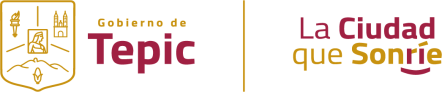 H. XLII AYUNTAMIENTO CONSTITUCIONAL DE TEPIC, NAYARITFONDO PARA LA INFRAESTRUCTURA SOCIAL MUNICIPAL DEL RAMO GENERAL 33 PARA EL EJERCICIO FISCAL 2024TECHO FINANCIERO ASIGNADO AL MUNICIPIO DE TEPIC MONTO $ 73,988,320.00PUBLICADO EN EL PERIODICO OFICIAL DE GOBIERNO DEL ESTADO DE NAYARIT A TRAVES DE LA SECCIÓN SEXTA, TOMO CCXIV, NUMERO 019, TIRAJE 030 DE FECHA 29 DE ENERO DE 2024.FECHA: 02 DE FEBRERO DE 2024.